CATHOLIC DIOCESE OF BALLARAT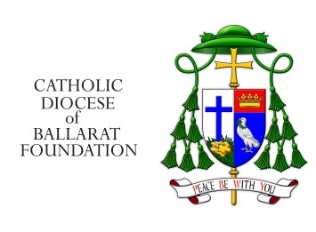 ACQUITTAL REPORTSTATEMENT OF PROJECT INCOME AND EXPENDITUREComplete the table below for total project income and expenditure.Please include other key project information you would like to share. We encourage you to provide copies of project evaluation reports (if any), photographs and to share quotes and stories from project beneficiaries. The provision of such information and images will be taken as permission to publish it.  Please return this acquittal report and accompanying documentation to Catholic Diocese of Ballarat FoundationPO Box 576Ballarat 335303 5337 7126 or foundation@ballarat.catholic.org.auSigned___________________________________________Name and Title____________________________________Date________________________ORGANISATION DETAILS ORGANISATION NAME:CONTACT FOR REPORTNAME:TITLE:TELEPHONE:EMAIL:PROJECT DETAILSPROJECT TITLE:PROJECT START DATE:                                              PROJECT END DATE:GRANT AMOUNT:BRIEF PROJECT DESCRIPTION (from original application)WHAT DID YOU DO? (The specific activities that took place, where, when and who participated/benefited) WHAT CHANGES WERE MADE? (Changes to the original proposal, reasons for them and how they affected the project) WHAT WERE THE ACTUAL OUTCOMES? (What you achieved with the project, i.e. the effects on participants/beneficiaries from their involvement in the project and how you measured this) WHAT DID YOU LEARN? (For example: improvement areas, reasons for success or challenges and applying learnings to future projects)  INCOME$Grant amount received Other funding sources and amountsTOTAL INCOMEEXPENDITURE(Breakdown of individual line items such as salaries, equipment, travel/transport, administration etc.)$TOTAL EXPENDITUREBALANCE REMAINING (if any) 